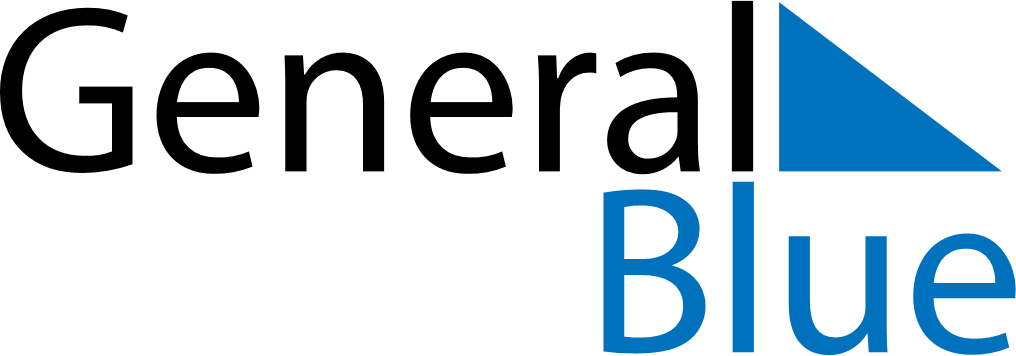 September 2030September 2030September 2030South KoreaSouth KoreaMONTUEWEDTHUFRISATSUN123456789101112131415Korean Thanksgiving161718192021222324252627282930